LEKARZ1. „U pana doktora” – słuchanie wiersza M. Terlikowskiej.„U pana doktora”Maria TerlikowskaPrzed drzwiami pana doktoraczeka kolejka dość spora.Pawełka boli brzuszekMarek skaleczył paluszek.Dorotka także jest chora,bo bardzo kaszle od wczoraj.Małgosię wciąż boli głowaLalka także nie jest zdrowa.Wchodzi Pawełek. No śmiało!Badanie nie będzie bolało.Trzeba otworzyć buzię raz – dwa,Pokazać język, powiedzieć a – a – a.Oddychać, stanąć na wadze,potrzymać termometr – i już.Więc płakać nikomu nie radzę –Chyba, że jesteś tchórz.Pan doktor zna różne sposoby,żeby przepędzić choroby,– przepiszę ci proszki, Pawełku,różowe w niebieskim pudełku.Pan doktor smaruje palecśmiesznym lekarstwem fioletowym.– Bolało Marku? – Prawie wcale.I palec Marka będzie zdrowy.A co dla kaszlącej Dorotki?Syrop. Naprawdę słodki.Małgosia pójdzie na naświetlanie.A lalka? Czy nic nie dostanie?Prawda lalka jest trochę blada...Ale Małgosia sama ją zbada.Przecież Małgosia pamiętaJak doktor bada pacjenta.Po wysłuchaniu utworu rodzic zadaje pytania dotyczące treści: Na co chorowały dzieciw wierszu?; Kogo dzieci poprosiły o pomoc?; Jak nazywa się lekarz, który badadzieci?; Czy dzieci samo mogą iść do lekarz?; Dlaczego?; Kto to jest pacjent?;Jak nazywa się osoba, która pomaga lekarzowi?; Czy dzieci same mogą zażywać lekarstwa?2. Znajdź i połącz w pary atrybuty lekarza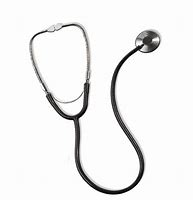 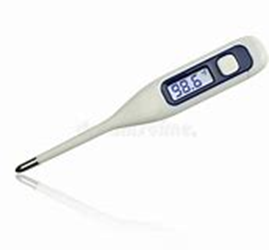 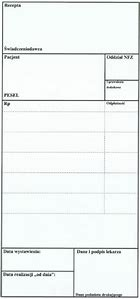 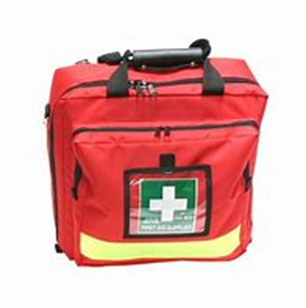 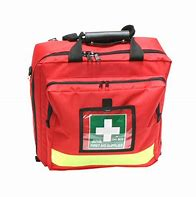 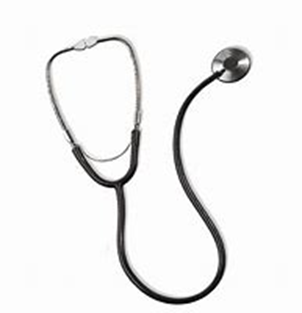 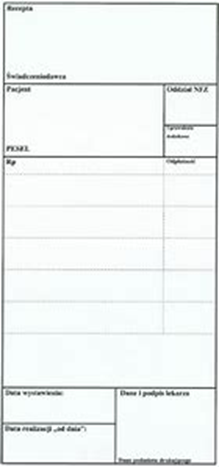 3.„ Co potrzebuje lekarz?” – zabawa dydaktyczna, praca z obrazkiem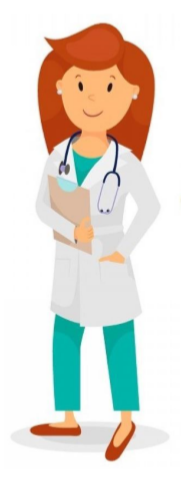 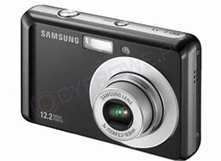 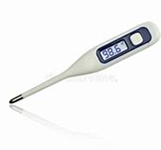 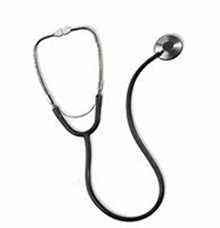 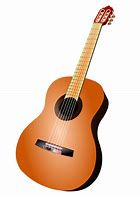 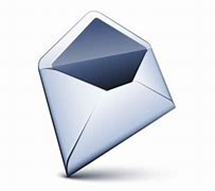 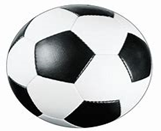 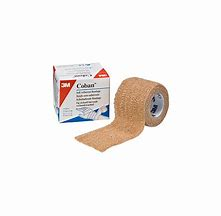 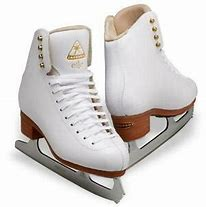 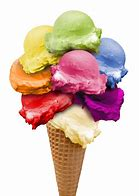 4. „Nożyczkami rachu-ciachu” – zabawy z nożyczkami – nauka prawidłowego trzymania nożyczek i posługiwania się nimi. zabawy z nożyczkami – nauka prawidłowego trzymania5. Puzzle.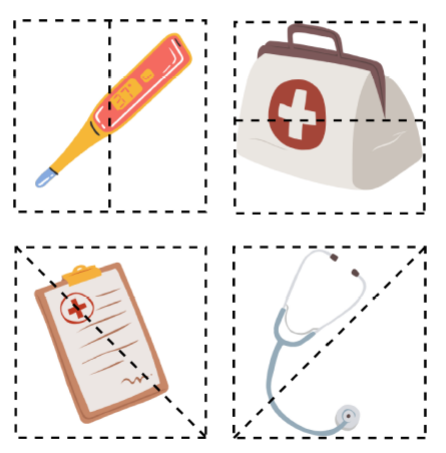                                                                                                       Opracowanie:                                                                                                      Elżbieta Żulińska                                                                                                      Ewelina Owczarek